МУНИЦИПАЛЬНОГО ОБРАЗОВАНИЯ  СЕЛЬСКОГО ПОСЕЛЕНИЯ «СЕЛЬСОВЕТ УЗДАЛРОСИНСКИЙ» Хунзахского района Республики Дагестан  368262, с.Уздалросо Хунзахского района РД                                                                         тел. 8 988 226 03 33ПОСТАНОВЛЕНИЕ № 9От 26 января 2018 годаО повышении должностных окладов работников, замещающих должности, не являющиеся должностями муниципальной службы из бюджета МО СП «сельсовет Уздалросинский»В соответствии с Постановлением Правительства Республики Дагестан № 291 от 20 декабря 2017 года и на основании Постановления МР «Хунзахский район» от 18.01.2018 г. № 7 Администрация МО СП «сельсовет Уздалросинский» постановляет:Повысить на 1,04 раза должностные оклады работников, замещающих должности, не являющиеся должностями муниципальной службы МО СП «сельсовет Уздалросинский», финансируемых из бюджета МО СП «сельсовет Уздалросинский» Бухгалтеру Зайнулабидову Магомеду принять соответствующие меры по повышению оклада работников, замещающих должности, не являющиеся должностями муниципальной службы МО СП «сельсовет Уздалросинский»Постановление вступает в силу с момента его подписания и подлежит размещению на официальном сайте в сети Интернет. Контроль исполнения настоящего постановления оставляю за собой.Глава МО СП «сельсовет Уздалросинский» 					Исаев О.М 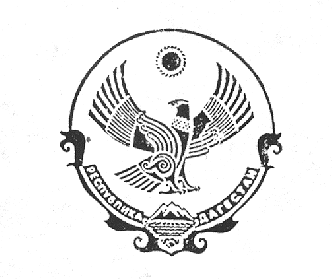 